Hayton and Burnby Parish Councilwww.haytonandburnbypc.co.ukTel: 01759 301386  Email; clerk@jigreen.plus.comClerk: Joanna Green, 29 Barmby Road, Pocklington, York, YO42 2DLDear CouncillorA meeting of Hayton and Burnby Parish Council will be held on Thursday 7th April 2016 in Hayton Village Hall, at 7.30pm.  You are summoned to attend, if you are unable to attend, would you please contact me in order that I can record your apologies.Members of the public are welcome to attend the meeting and may address the council during the Public Participation period. An agenda for the meeting is shown below.Joanna Green, clerk to the council 2/4/2016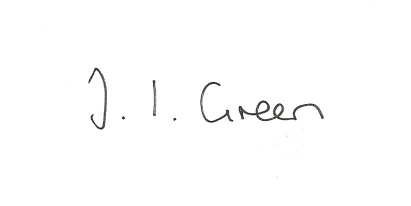 AGENDAWelcomePublic Session38/16 Apologies.39/16 To approve the minutes of the meeting  held on 3rd March 201640/16 Declaration of Interest.  The Parish Councils Code of Conduct. To record any declarations of interest by any member in respect of items on this agenda. 41/16 To receive clerk's report on matters being progressed from previous meetings:RagwortDefibrillator42/16 Flood committeeTo approve the minutes of the Flood Committee meeting on 17th February 2016To receive a report from Cllr Sedcole regarding recent site visits.43/16 To review and update the Parish Council asset register44/16 PlanningTo receive notice of planning approval45/16 AccountsBank balance		£3932.62To approve the payments below: Clerk's salary (March) 		£145.00Autela payroll services		£16.5046/16 Correspondence:ERYC - Village Taskforce Walkabout Tuesday 19th JulyERYC re Community Infrastructure levySocial Action Partners ConferenceERYC Connecting Communities Grant FundERYC - Brownfield sitesERYC - Public Spaces Protection Orders consultation47/16 Councillors reports48/16 Date of next meetingProposal:16/00260/PLF  Erection of a general purpose agricultural storage buildingLocation:North Farm  Thorpe Le Street Road Thorpe Le Street East Riding Of Yorkshire YO42 4LJApplicant:Mr Richard Morley